19th Annual Mine Safety and Health Conference October 23rd-25th, 2023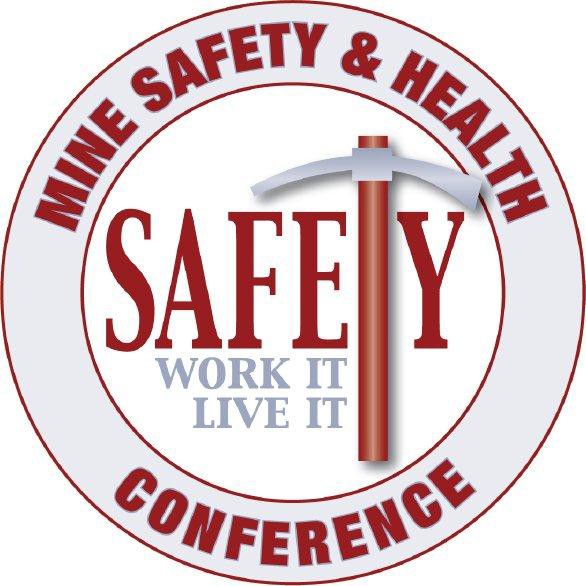 Grand Sierra Resort and Casino, Reno, NevadaSponsorship FormName:		 Title: 		 Organization Name:		 Address:		 City, State, Zip:		 Day Phone:		 E-mail Address:		Foundation Sponsorships□ Platinum Sponsor ($2,500+)	□ Gold Sponsor ($1,500-$2,499)	□ Silver Sponsor ($750-$1,499)	□ Copper Sponsor ($500-$749)□ Claim Stake Sponsor ($250-$499)“AT THE SHOW”□ Keynote Speaker Sponsor ($7,500)	□ Vendor Reception Sponsor ($7,000)□ Lunch Sponsor ($3,500)	□ Break Sponsor ($1,500)□ Lanyard Sponsor ($2,000)	□ Registration Bag Sponsor ($1,500)Total Sponsorship Amount $	Special Instructions for Sponsorship (Please include Company logo)	To Pay by Check: (Preferred)Make checks payable to the “Mine Safety Conference.”To Pay by Credit Card:Card Number: 		Exp 		/	 Card Type: 	(Visa, MasterCard, etc.) Name on Card:			Billing Address:	 Billing City, State, Zip:	Please contact one of the following with questions: Joe Riney, Joseph@Nevadamining.com 775-829-2121Robert Roberts, robert.roberts@simplot.comE-mail completed form to Joseph@Nevadamining.org, or mail completed form with payment to Nevada Mining Association, Attn: Mine Safety & Health Conference, 3185 Lakeside Drive, Reno, NV 89509